A menudo, no vemos como la complacencia se ha infiltrado en la jornada laboral hasta quese completa el análisis de riesgo laboral.hay un casi accidente, o alguien sale herido.termina el turno.la próxima reunión de seguridad.La complacencia en el trabajo ocurre cuando los trabajadorestoman atajos potencialmente peligrosos.se distraen mentalmente.tienen un falso sentido de seguridad.todas las anteriores.Un ejemplo de lo que puede ocurrir durante un momento de complacencia eslos ojos pierden concentración a medida que los movimientos van en piloto automático.todos los trabajadores están usando equipo de protección personal.la seguridad es un hábito.prestar atención y no saltarse pasos.“Pero siempre lo he hecho de esta manera” puede ser una excusa aceptable para un comportamiento inseguro siempre y cuando sepa qué es lo que está haciendo.VerdaderoFalsoTodos los trabajadores pueden tomar responsabilidad para garantizar que la complacencia no se vuelva un problema peligroso en el trabajoguardando silencio.apresurándose a través de las tareas laborales.alzando la voz cuando sea necesario.inventando excusas por el comportamiento inseguro.A menudo, no vemos como la complacencia se ha infiltrado en la jornada laboral hasta quese completa el análisis de riesgo laboral.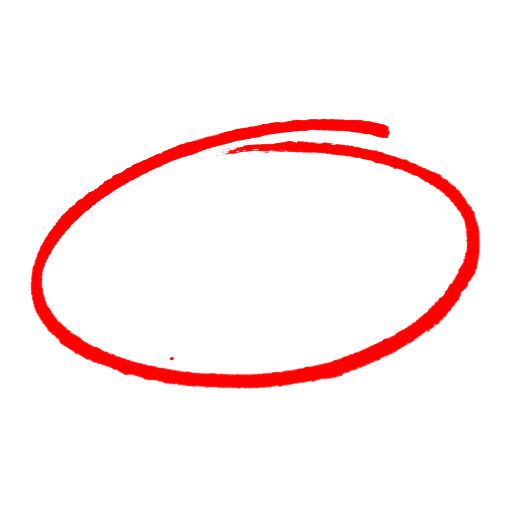 hay un casi accidente, o alguien sale herido.termina el turno.la próxima reunión de seguridad.La complacencia en el trabajo ocurre cuando los trabajadorestoman atajos potencialmente peligrosos.se distraen mentalmente.tienen un falso sentido de seguridad.todas las anteriores.Un ejemplo de lo que puede ocurrir durante un momento de complacencia eslos ojos pierden concentración a medida que los movimientos van en piloto automático.todos los trabajadores están usando equipo de protección personal.la seguridad es un hábito.prestar atención y no saltarse pasos.“Pero siempre lo he hecho de esta manera” puede ser una excusa aceptable para un comportamiento inseguro siempre y cuando sepa qué es lo que está haciendo.VerdaderoFalsoTodos los trabajadores pueden tomar responsabilidad para garantizar que la complacencia no se vuelva un problema peligroso en el trabajoguardando silencio.apresurándose a través de las tareas laborales.alzando la voz cuando sea necesario.inventando excusas por el comportamiento inseguro.SAFETY MEETING QUIZPRUEBA DE REUNIÓN DE SEGURIDADSAFETY MEETING QUIZPRUEBA DE REUNIÓN DE SEGURIDAD